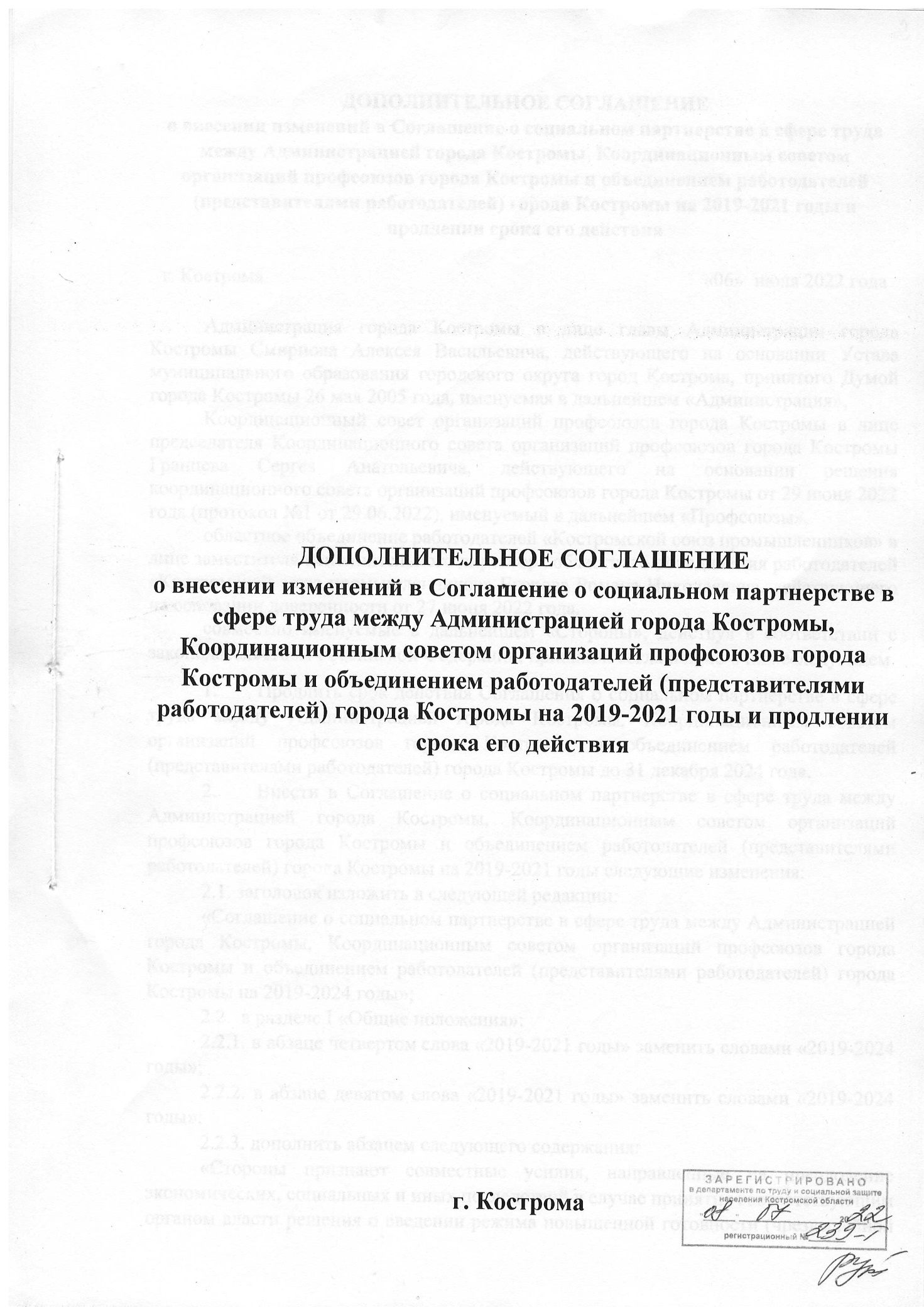 ДОПОЛНИТЕЛЬНОЕ СОГЛАШЕНИЕо внесении изменений в Соглашение о социальном партнерстве в сфере труда между Администрацией города Костромы, Координационным советом организаций профсоюзов города Костромы и объединением работодателей (представителями работодателей) города Костромы на 2019-2021 годы и продлении срока его действия г. Кострома                                                                                       «06»  июля 2022 года Администрация города Костромы в лице главы Администрации города Костромы Смирнова Алексея Васильевича, действующего на основании Устава муниципального образования городского округа город Кострома, принятого Думой города Костромы 26 мая 2005 года, именуемая в дальнейшем «Администрация»,Координационный совет организаций профсоюзов города Костромы в лице председателя Координационного совета организаций профсоюзов города Костромы Гранцева Сергея Анатольевича, действующего на основании решения координационного совета организаций профсоюзов города Костромы от 29 июня 2022 года (протокол №1 от 29.06.2022), именуемый в дальнейшем «Профсоюзы», областное объединение работодателей «Костромской союз промышленников» в лице заместителя исполнительного директора областного объединения работодателей «Костромской союз промышленников» Егорова Романа Николаевича, действующего на основании доверенности от 27 июня 2022 года,совместно именуемые в дальнейшем «Стороны», действуя в соответствии с законодательством Российской Федерации, пришли к соглашению о нижеследующем.Продлить срок действия Соглашения о социальном партнерстве в сфере труда между Администрацией города Костромы, Координационным советом организаций профсоюзов города Костромы и объединением работодателей (представителями работодателей) города Костромы до 31 декабря 2024 года.Внести в Соглашение о социальном партнерстве в сфере труда между Администрацией города Костромы, Координационным советом организаций профсоюзов города Костромы и объединением работодателей (представителями работодателей) города Костромы на 2019-2021 годы следующие изменения:2.1. заголовок изложить в следующей редакции:«Соглашение о социальном партнерстве в сфере труда между Администрацией города Костромы, Координационным советом организаций профсоюзов города Костромы и объединением работодателей (представителями работодателей) города Костромы на 2019-2024 годы»;2.2.  в разделе I «Общие положения»:2.2.1. в абзаце четвертом слова «2019-2021 годы» заменить словами «2019-2024 годы»;2.2.2. в абзаце девятом слова «2019-2021 годы» заменить словами «2019-2024 годы»;2.2.3. дополнить абзацем следующего содержания:«Стороны признают совместные усилия, направленные на преодоление экономических, социальных и иных последствий в случае принятия соответствующим органом власти решения о введении режима повышенной готовности (чрезвычайной ситуации, военного положения и прочее), а также введения экономических санкций в отношении Российской Федерации.»;2.3. пункт 1.10 изложить в следующей редакции:«1.10. Установить следующие критерии оценки выполнения сторонами данного раздела при условии опережающего роста производительности труда в реальном секторе экономики:1.10.1. индекс промышленного производства (в % к предыдущему году):а) 2019 год – 101,4;б) 2020 год – 101,2;в) 2021 год – 100,4;г) 2022 год – 102,2;д) 2023 год – 102,2;е) 2024 год – 101,6.1.10.2. обеспечение объема инвестиций (в основной капитал) за счет всех источников финансирования (% к предыдущему году в сопоставимых ценах):а) 2019 год – 100,1;б) 2020 год – 101,1;в) 2021 год – 100,2;г) 2022 год – 100,1;д) 2023 год – 105,0;е) 2024 год –100,0.1.10.3. обеспечение роста среднемесячной заработной платы работников (% к предыдущему году):а) 2019 год – 104;б) 2020 год – 105,2;в) 2021 год – 105,4;г) 2022 год – 106,0;д) 2023 год –106,5;е) 2024 год –106,5.»;2.4. пункт 5.25 изложить в следующей редакции:«5.25. Установить следующие критерии оценки выполнения сторонами данного раздела Соглашения в среднем по городу:5.25.1. уровень регистрируемой безработицы (в %), на конец годаа) 2019 год не более 0,36;б) 2020 год не более 0,35;в) 2021 год не более 0,35;г) 2022 год – 0,49;д) 2023 год – 0,49;е) 2024 год –0,48.5.25.2. коэффициент напряженности на рынке труда на одну вакансию (в %)а) 2019 год – 0,38;б) 2020 год – 0,37;в) 2021 год – 0,36;г) 2022 год – 0,35;д) 2023 год – 0,35;е) 2024 год – 0,35»;2.5. в пункте 9.2 слово «средней» заменить словом «среднемесячной», слова «на душу населения» исключить;2.6. пункт 9.10 изложить в следующей редакции:«9.10. Установить следующие критерии оценки выполнения сторонами данного раздела Соглашения:9.10.1. уровень среднемесячной заработной платы по городуа) 2019 год – не менее 28 690 руб.;б) 2020 год – не менее 34 928,4 руб.;в) 2021 год – не менее 37 373,4 руб.;г) 2022 год – не мене 39 616 руб.;д) 2023 год – не мене 42 191 руб.;е) 2024 год – не мене 44 933 руб.»;2.7. в пункте 12.2:2.7.1. слова «не ниже» заменить словами «на уровне»;2.7.2. дополнить абзацем вторым следующего содержания:«Более высокий размер месячной тарифной ставки 1 разряда (минимального должностного оклада) работников устанавливается в отраслевых соглашениях, коллективных договорах.»;            2.8. пункт 12.8 изложить в следующей редакции: «12.8. Устанавливают размеры, порядок и условия оплаты нерабочих праздничных дней повременщикам, для оплаты труда которых применяются часовые тарифные ставки, и сдельщикам. Размер вознаграждения за нерабочие праздничные дни указанной категории работников, в которые они не привлекались к работе, устанавливают в размере 2/3 средней заработной платы работника за каждый нерабочий праздничный день. Более высокий размер вознаграждения за нерабочие праздничные дни устанавливается в коллективных договорах.»;2.9. пункт 16.2.4 дополнить словами «, при условии  отсутствия у работника в течение года, предшествующего предоставлению такого отпуска, листков временной нетрудоспособности;».2.10. пункт 19.7 после слова «создание» дополнить словом «совместных»;2.11. пункт 20.5 после слова «Создавать» дополнить словом «совместные»;2.12. пункт 20.11 изложить в следующей редакции:«20.11. Обеспечивать условия для осуществления контроля государственными и профсоюзными органами за соблюдением трудового законодательства в области охраны труда и экологической безопасности.».2.13. дополнить разделом VII1 следующего содержания:«VII1. Обязательства Сторон в области преодоления последствий распространения новой коронавирусной инфекции (COVID-19) и других инфекционных заболеваний, а также последствий введения экономических санкций в отношении Российской ФедерацииСовместные обязательства сторон:1) в условиях режима повышенной готовности оперативно осуществляют обмен соответствующей информацией;2) принимают меры по предоставлению санаторно-курортного лечения и оздоровления (восстановления) работников организаций города Костромы, в том числе переболевших новой коронавирусной инфекцией (COVID-19).Обязательства Администрации:1) включает представителей профсоюзов в городской оперативный штаб по предупреждению распространения новой коронавирусной инфекции (COVID-19);2) включает профсоюзные организации в перечень организаций, осуществляющих работу в условиях режима повышенной готовности;3) сохраняет меры поддержки организаций и индивидуальных предпринимателей города Костромы, осуществляющих деятельность в отраслях российской экономики, в наибольшей степени пострадавших в условиях ухудшения ситуации в результате распространения новой коронавирусной инфекции, в порядке и сроки, установленные действующим законодательством.Обязательства Профсоюзов:1) проводят профсоюзный контроль за обеспечением работников средствами индивидуальной защиты;2) проводят профсоюзный мониторинг соблюдения трудовых прав работников, в том числе своевременной и в полном объеме выплаты зарплаты в организациях, сокращения численности и (или) штата работников, введения простоев и режимов неполного рабочего времени;3) проводят разъяснительную работу с членами профсоюзов о правилах безопасного труда в условиях рисков распространения новой коронавирусной инфекции (COVID-19);4) информируют работников об особенностях трудовых отношений в условиях режима повышенной готовности, о мерах государственной поддержки.Обязательства Работодателей:1) предусматривают в коллективных договорах оказание целевой материальной помощи работнику, перенесшему тяжелое течение болезни, вызванной новой коронавирусной инфекцией (COVID-19) и другими инфекционными заболеваниями, при условии предоставления работодателю соответствующего медицинского заключения;2) в период распространения новой коронавирусной инфекции (COVID-19) и других инфекционных заболеваний принимают меры по сохранению действующих и созданию новых рабочих мест с безопасными условиями труда;3) создают условия дистанционной (удаленной) работы для работников 60 лет и старше, беременных женщин, а также граждан, имеющих хронические заболевания, в период действия режима повышенной готовности;4) обеспечивают исполнение установленных требований и рекомендаций по работе в условиях риска распространения новой коронавирусной инфекции (COVID-19) и других инфекционных заболеваний;5) содействуют обследованию работников на новую коронавирусную инфекцию (COVID-19), их вакцинации;6) в соответствии с санитарными нормами Роспотребнадзора обеспечивает работников средствами индивидуальной защиты;7) совместно с Профсоюзами формируют План профилактических мер по защите работников от рисков заражения новой коронавирусной инфекцией и других инфекционных заболеваний;8) совместно с Профсоюзами принимают меры по техническому оснащению профсоюзных организаций для проведения мероприятий в онлайн-режиме;9) совместно с Профсоюзами предусматривают в соглашениях, коллективных договорах, локальных нормативных актах предоставление двух оплачиваемых дней отдыха, а также с учетом финансово-экономического положения работодателя иные повышенные или дополнительные гарантии работникам, прошедшим вакцинацию против коронавирусной инфекции (COVID-19).»; 2.14. в пункте 25.5. слова «обеспечивать заключение» заменить словом «способствовать заключению»;2.15. пункт 25.9. после слов «коллективных договоров при» дополнить словами «представлении и»;2.16. пункт 25.14. признать утратившим силу;2.17. пункт 26.2. изложить в следующей редакции:«26.2. Учитывать мнение Профсоюзов и Работодателей при принятии нормативно-правовых актов, затрагивающих социально-трудовые отношения;»;2.18. в пункте 26.5 после слов «коллективных договоров организаций,» исключить слова: «территориальных, отраслевых (межотраслевых) и профессиональных соглашений,»;2.19. раздел VIII дополнить пунктом 26.6. следующего содержания: «Обеспечивает представление в Костромскую городскую трехстороннюю комиссию по регулированию социально-трудовых отношений и представителям сторон проектов нормативных правовых актов, программ социально-экономического развития, других актов органов местного самоуправления города Костромы, разработанных по вопросам социально-трудовых отношений и связанных с ними экономических отношений.»;2.20. пункт 28.2 после слова «рассматривать» дополнить словом «представления,»; 2.21. пункт 28.3.2 изложить в следующей редакции:«28.3.2. обеспечивают выполнение существующего порядка перечисления профсоюзных взносов в организациях по безналичному расчету на основании письменного заявления работников и перечисляют их с расчетных счетов организаций одновременно с выплатой заработной платы. Обязуются не допускать задолженности по перечислению профсоюзных взносов, ликвидировать имеющуюся задолженность за предыдущие годы;»;          2.22. раздел VIII дополнить пунктом 28.3.5 следующего содержания: «при заключении коллективных договоров предусматривают для освобожденных профсоюзных работников и работников аппарата выборных профсоюзных органов социальные гарантии и меры социальной поддержки, установленные для работников данной организации, а также обязательства по оплате труда освобожденным членам выборных органов первичной профсоюзной организации, а также с учетом финансово-экономического положения организации предусматривают обеспечение не освобожденным от основной работы членам профсоюзных органов всех уровней свободного времени для выполнения ими общественных обязанностей с сохранением среднего заработка.»;          2.23. пункт 29.1 изложить в следующей редакции:«29.1. Соглашение вступает в силу со дня подписания и действует до 31 декабря 2024 года.».3. Настоящее дополнительное соглашение является неотъемлемой частью Соглашения о социальном партнерстве в сфере труда между Администрацией города Костромы, Координационным советом организаций профсоюзов города Костромы и объединением работодателей (представителями работодателей) города Костромы на 2019-2021 годы.4. Настоящее дополнительное соглашение вступает в силу со дня подписания.5. Условия Соглашения о социальном партнерстве в сфере труда между Администрацией города Костромы, Координационным советом организаций профсоюзов города Костромы и объединением работодателей (представителями работодателей) города Костромы на 2019-2021 годы, не затронутые настоящим дополнительным соглашением, остаются неизменными.6. Настоящее дополнительное соглашение составлено в трех экземплярах, имеющих одинаковую юридическую силу, по одному для каждой из сторон.

От Администрации города Костромы -Глава администрации города Костромы                                             А.В. СмирновОт профсоюзов города Костромы –Координатор стороны профсоюзов Костромской городской трехсторонней комиссии по регулированию социально-трудовых отношений, председательКоординационного совета организаций  профсоюзов города Костромы                                                                   С.А. ГранцевОт работодателей города Костромы –Координатор стороны работодателейКостромской городской трехсторонней комиссии по регулированию социально-трудовых отношений, заместитель исполнительного директора областногообъединения работодателей «Костромской союз промышленников»                                                     Р.Н. Егоров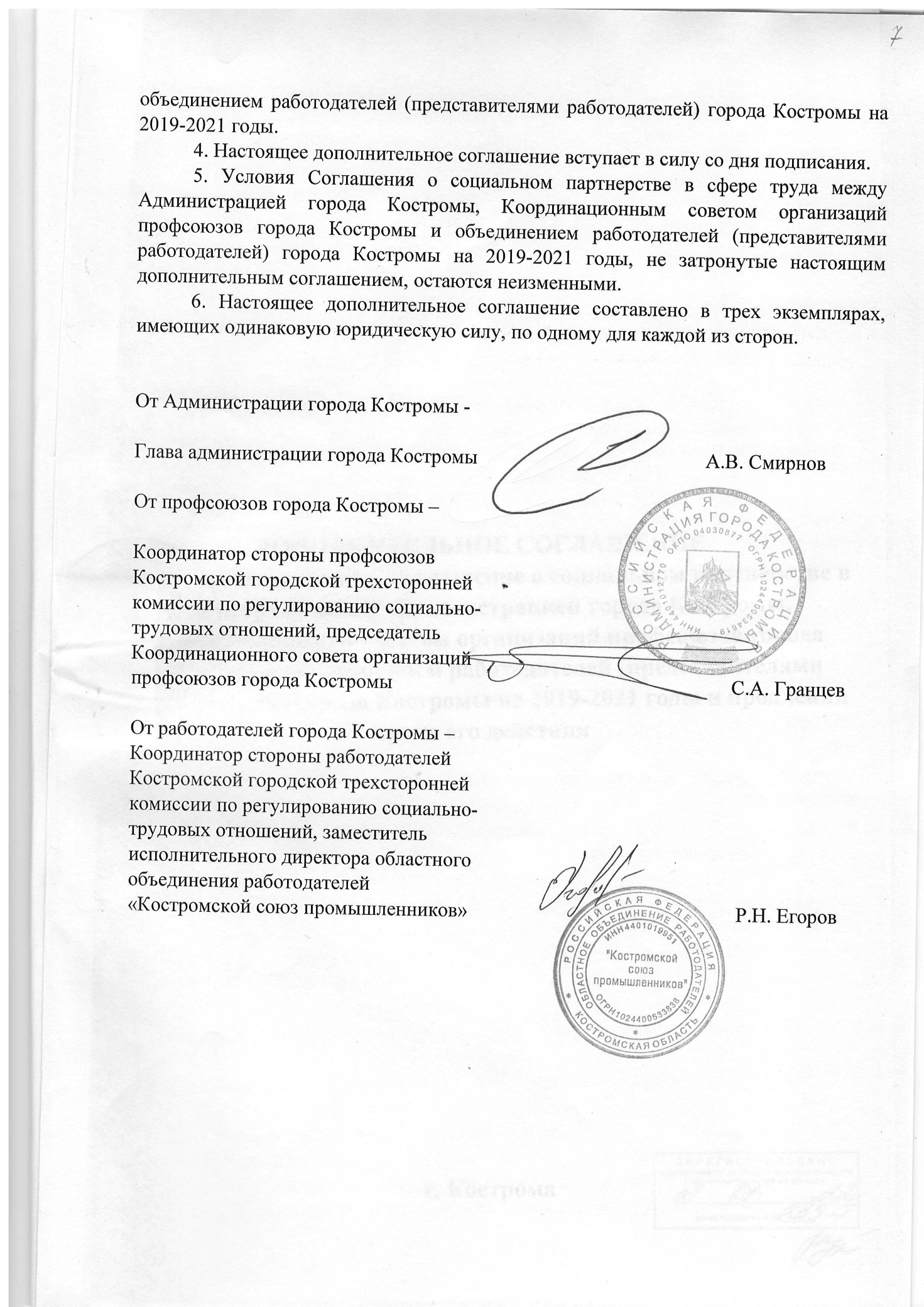 